BUG CLASSIFICATION – DICHOTOMOUS KEY DESIGNTASK: 	Design and construct a dichotomous key to allow the identification of 11 different bugs. Once you understand these instructions, you can delete them (or cut and paste to page two) to give your self more space. Keep the heading and the task sentence though. In the centre of this page are images of 11 bugs. Each image is separate from the others and can be resized or moved anywhere on this page by you.A line branch is also provided for you (there are ten – over on the top right hand side). These will allow you to construct the lines for the dichotomous key easily. Each line is actually 3 lines grouped together so you can move them as one group. Watch the quick video on my website about how to use them (below this task on the website). Delete any you do not use.You should use text boxes for annotations (labels and text explaining a diagram) – This is also shown on the video.There are some examples of the structure of dichotomous keys on the second page. Check these out before you plan your key.You may find it easier to plan using  pen and paper before trying this on the elctronic version.This is a hard task and you are also learning some excellent formatting skills…GOOD LUCK!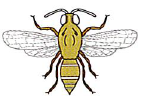 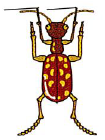 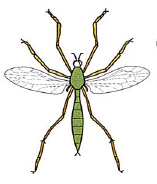 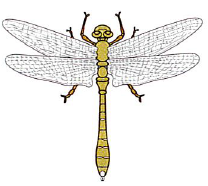 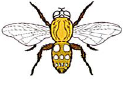 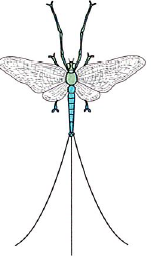 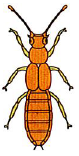 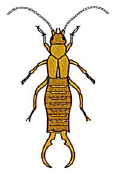 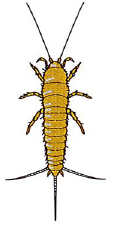 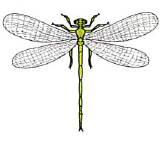 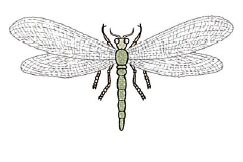 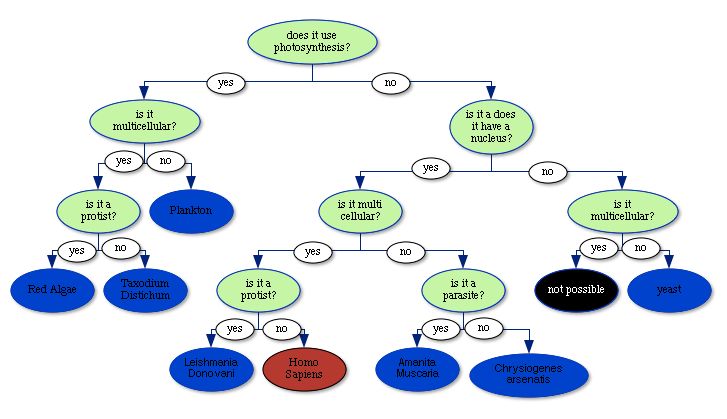 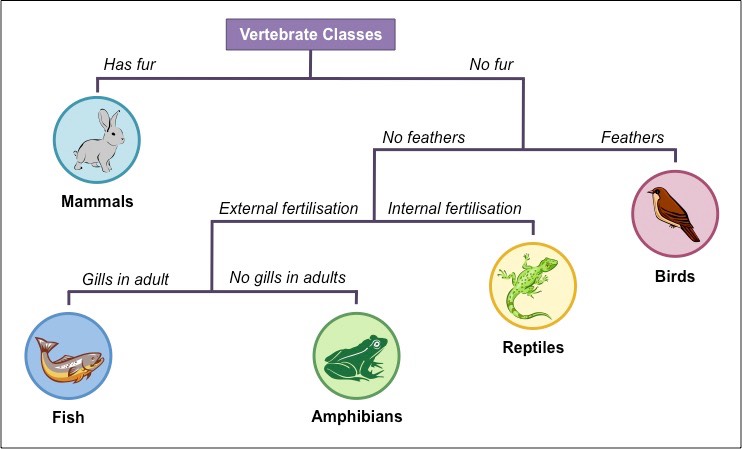 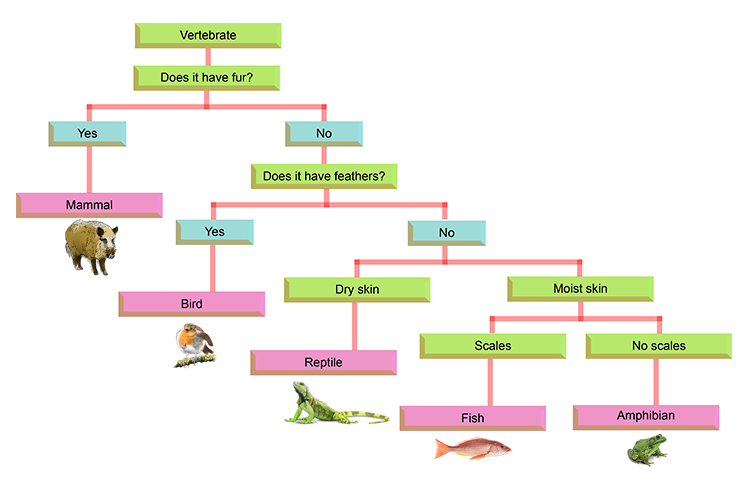 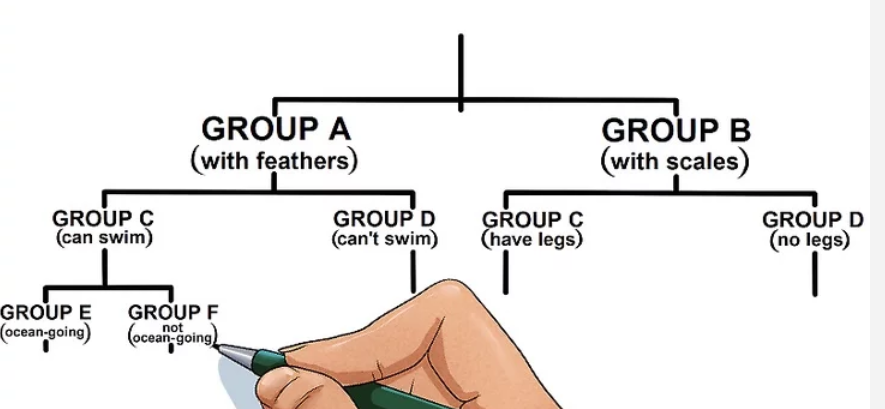 